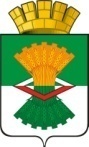 АДМИНИСТРАЦИЯМАХНЁВСКОГО МУНИЦИПАЛЬНОГО ОБРАЗОВАНИЯПОСТАНОВЛЕНИЕ10 ноября 2021 года                                                                                                № 886п.г.т. МахнёвоОб утверждении Порядка предоставления ответственному за выявление личной заинтересованности в сфере закупок информации о закупкахВ соответствии с Федеральным законом от 25.12.2008 № 273-ФЗ                            «О противодействии коррупции» и Методическими рекомендациями по проведению в федеральных государственных органах, органах государственной власти субъектов Российской Федерации, органах местного самоуправления, государственных внебюджетных фондах и иных организациях, осуществляющих закупки в соответствии с Федеральным законом от 5 апреля 2013 г. № 44-ФЗ                   «О контрактной системе в сфере закупок товаров, работ, услуг для обеспечения государственных и муниципальных нужд» и Федеральным законом от 18 июля 2011 г. N 223-ФЗ «О закупках товаров, работ, услуг отдельными видами юридических лиц», работы, направленной на выявление личной заинтересованности государственных и муниципальных служащих, работников при осуществлении таких закупок, которая приводит или может привести к конфликту интересов, в целях содействия отделу правового обеспечения, муниципальной службы и кадров Администрации Махнёвского муниципального образованияПОСТАНОВЛЯЮ:
 	1. Утвердить Порядок предоставления ответственному за выявление личной заинтересованности в сфере закупок информации о закупках.
          2. Контроль за выполнением настоящего постановления оставляю за собой.
 	3. Настоящее постановление опубликовать на официальном сайте Махнёвского муниципального образования.Врип Главы Махнёвскогомуниципального образования                                                                 А.В. ОнучинУТВЕРЖДЕНО:
Постановлением Администрации
Махнёвского муниципального образования
от 10.11.2021. № 886
«Об утверждении Порядка предоставления                                                   ответственному за выявление личной                                                     заинтересованности в сфере закупок                                                                  информации о закупках»Порядок
предоставления ответственному за выявление личной заинтересованности в сфере закупок информации о закупкахГлава 1. Общие положения1.1. Настоящий порядок разработаны в соответствии с Федеральным законом от 25.12.2008 № 273-ФЗ «О противодействии коррупции», с целью содействия отделу правового обеспечения муниципальной службы и кадров Администрации Махнёвского муниципального образования в осуществлении работы, направленной на выявление личной заинтересованности муниципальных служащих Махнёвского муниципального образования (далее – муниципальные служащие), которая приводит или может привести к конфликту интересов при осуществлении закупок в соответствии с Федеральным законом от 05.04.2013 № 44-ФЗ «О контрактной системе в сфере закупок товаров, работ, услуг для обеспечения государственных и муниципальных нужд» и Методическими рекомендациями по проведению в федеральных государственных органах, органах государственной власти субъектов Российской Федерации, органах местного самоуправления, государственных внебюджетных фондах и иных организациях, осуществляющих закупки в соответствии с Федеральным законом от 5 апреля 2013 г. № 44-ФЗ "О контрактной системе в сфере закупок товаров, работ, услуг для обеспечения государственных и муниципальных нужд" и Федеральным законом от 18 июля 2011 г. № 223-ФЗ "О закупках товаров, работ, услуг отдельными видами юридических лиц", работы, направленной на выявление личной заинтересованности государственных и муниципальных служащих, работников при осуществлении таких закупок, которая приводит или может привести к конфликту интересов.
 	1.2. Для целей настоящего положения применяются понятие личной заинтересованности, предусмотренное частью 2 статьи 10 Федерального закона от 25.12.2008 № 273-ФЗ «О противодействии коррупции», и понятие конфликт интересов, предусмотренное пунктом 9 части 1 статьи 31 Федерального закона от 05.04.2013 № 44-ФЗ «О контрактной системе в сфере закупок товаров, работ, услуг для обеспечения государственных и муниципальных нужд». 	2. Порядок взаимодействия отдела правового обеспечения муниципальной службы и кадров с главой муниципального образования, ответственным за выявление личной заинтересованности служащих (работников) при осуществлении закупок, которая приводит или может привести к конфликту интересов и члены комиссии и членами комиссии по вопросам выявления личной заинтересованности 	2.1. Порядок обмена информацией между отделом правового обеспечения, муниципальной службы и кадров и иными структурными подразделениями и должностными лицами Администрации муниципального образования в целях предупреждения коррупции в закупках осуществляется следующими способами:
 	- в рабочем порядке (посредством телефонной связи, переписки посредством электронной почты и т.п.);
 	- в официальном порядке (служебная переписка и т.п.);
 	- участие в открытых (публичных) мероприятиях, предусмотренных закупочными процедурами (вскрытие конвертов с заявками на участие в открытом конкурсе, вскрытие конвертов с заявками на участие в запросе предложений и т.д.);
 	- иными способами, предусмотренными правилами делопроизводства и документооборота в Администрации Муниципального образования. 	В целях выявления личной заинтересованности:
 	2.1.1. Глава Муниципального образования, ответственный за выявление личной заинтересованности служащих (работников) при осуществлении закупок, которая приводит или может привести к конфликту интересов и члены комиссии представляют в отдел правового обеспечения, муниципальной службы и кадров информацию о состоящими с ним в близком родстве или свойстве лицами (родителями, супругами, детьми, братьями, сестрами, а также братьями, сестрами, родителями, детьми супругов и супругами детей), гражданами или организациями, с которыми должностное лицо и (или) лица, состоящие с ним в близком родстве или свойстве, связаны имущественными, корпоративными или иными близкими отношениями, предусмотренную пунктом 9 части 1 статьи 31 Федерального закона от 05.04.2013 № 44-ФЗ, по форме                                          согласно  приложению к настоящему положению.
 	В случае изменения информации, предусмотренной абзацем 1 настоящего подпункта, лицо, в информации которого произошли изменения, обязано актуализировать информацию о состоящими с ним в близком родстве или свойстве лицами (родителями, супругами, детьми, братьями, сестрами, а также братьями, сестрами, родителями, детьми супругов и супругами детей), гражданами или организациями, с которыми должностное лицо и (или) лица, состоящие с ним в близком родстве или свойстве, связаны имущественными, корпоративными или иными близкими отношениями, предусмотренную пунктом 9 части 1 статьи 31 Федерального закона от 05.04.2013 № 44-ФЗ.
 	В случае кадровых изменений в Администрации муниципального образования или изменения состава комиссии, контрактной службы лицо, назначенное на указанную в абзаце 1 настоящего подпункта должность, или лицо, включенное в состав комиссии, контрактной службы, обязано представить в отдел отделом муниципальной службы и кадров информацию о своих супруге, близких родственниках по прямой восходящей и нисходящей линиям, усыновителях, усыновленных, предусмотренную пунктом 9 части 1 статьи 31 Федерального закона от 05.04.2013 № 44-ФЗ.
 	2.1.2. После получения от оператора электронной площадки вторых частей заявок на участие в открытом конкурсе в электронной форме, поданных участниками такого конкурса, вторых частей заявок на участие в электронном аукционе, поданных его участниками, заявок, поданных на участие в запросе котировок в электронной форме, заявок на участие в запросе предложений в электронной форме, а также документов (электронных документов) и информации этих участников, предусмотренных частью 11 статьи 24.1 Федерального закона от 05.04.2013 № 44-ФЗ, должностное лицо, ответственное за выявление личной заинтересованности служащих (работников) при осуществлении закупок, которая приводит или может привести к конфликту интересов представляет в отдел правового обеспечения, муниципальной службы и кадров информацию об участниках такой закупки, имеющуюся в заявках на участие в определении поставщика (подрядчика, исполнителя).
 	2.2. Проверка наличия (отсутствия) личной заинтересованности осуществляется отделом муниципальной службы и кадров посредством сопоставления информации, представленной в соответствии с подпунктами 2.1.1 и 2.1.2 пункта 2.1 раздела 2 настоящего положения, а также анализа иной информации с использованием программного обеспечения, информационных систем и баз данных (далее – проверка).
 	2.3. Результаты проверки представляются отделом правового обеспечения, муниципальной службы и кадров главе муниципального образования и в комиссию в форме справки о результатах проверки наличия (отсутствия) личной заинтересованности муниципальных служащих, которая приводит или может привести к конфликту интересов при осуществлении закупок, в срок не позднее даты заключения контракта в соответствии с частью 9 статьи 832 Федерального закона от 05.04.2013 № 44-ФЗ.
 	2.4. Результаты проверки учитываются комиссией при реализации ею права проверять соответствие участников закупок требованию, указанному в пункте 9 части 1 статьи 31 Федерального закона от 05.04.2013 № 44-ФЗ.